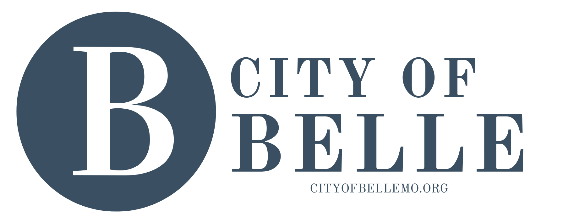   Water/Sewer ApplicationDate Requested ______________Name__________________________________________________________Address Service__________________________________________________Address Mailing _________________________________________________   Phone________________________Email_____________________________Own______	Rent______Deposit______________Landlord Name/Address___________________________________________Reason for Change_______________________________________________Services On_______   Off_______    Effective Date______________________Discontinue Service from Address: ____________________________________And/OrTransfer Service to Address: _________________________________________New Address if different from above: ________________________________________________________________Signature___________________________________   Date______________Office UseMeter Reading____________                     Meter # _______________Final Bill _________________                     Transmitter #___________Account # ________________                    Location # _____________Proof of mailing address ____                    Employee Initials_________